Cenová nabídka dveří p. Horák Ostratacena za jednotkubez DPHcena celkem bezoznačenírozměrymnožstvíDPHGarsonkamaterial Bardolíno 1145Dveře prosklené Gama 03 sklo satinátoobložková zárubeň80 L BB80/197/15,580 L WC1,001,001,001,00Dveře prosklené Delta 01 sklo satinátoobložková zárubeň80/197/165BytDveře prosklené Gama 03 sklo satinátoobložková zárubeň80 P BB80/197/155 P80 P BB1,001,001,001,001,001,001,001,001,001,001,001,001,001,001,001,001,001,001,00Dveře prosklené Gama 03 sklo satinátoobložková zárubeň80/197/15 P80 L BBDveře prosklené Gama 03 sklo satinátoobložková zárubeň80/197/15 L90Dveře celoskleněné posuvné sklo čiré kalenéobložková zárubeň90/197/1580 L BBDveře prosklené Gama 03 sklo satinátoobložková zárubeň80/197/15 L90 posDveře posuvné prosklené Gama 03 satinátokování pro posuv garnýžobložková zárubeň90/197/12,580 P WC80/197/25 P80 P BBDveře prosklené Delta 01 sklo satinátoobložková zárubeňDveře prosklené Delta 01 sklo satinátoobložková zárubeň80/197/25 P70 PDveře prosklené Delta 01 sklo satinátoobložková zárubeň70/197/15Celkem bez DPHDPH 15%Celkem včetně DPH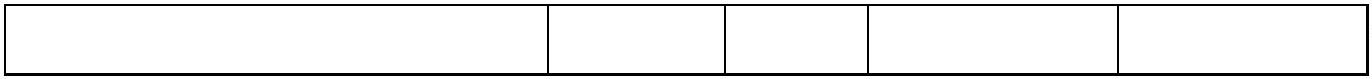 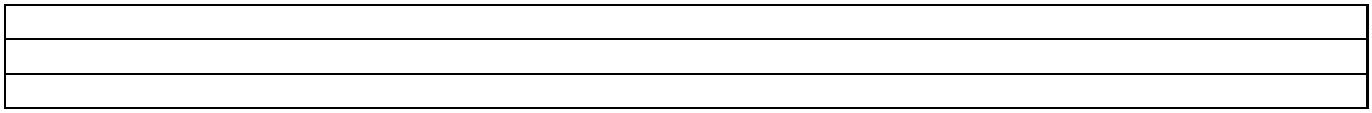 